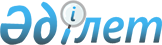 О внесении изменений в решение Жангалинского районного маслихата от 13 марта 2014 года № 16-2 "Об утверждении Правил определения размера и порядка оказания жилищной помощи малообеспеченным семьям (гражданам) в Жангалинском районе"
					
			Утративший силу
			
			
		
					Решение Жангалинского районного маслихата Западно-Казахстанской области от 25 июня 2014 года № 19-3. Зарегистрировано Департаментом юстиции Западно-Казахстанской области 11 июля 2014 года № 3584. Утратило силу решением Жангалинского районного маслихата Западно-Казахстанской области от 20 февраля 2020 года № 43-1
      Сноска. Утратило силу решением Жангалинского районного маслихата Западно-Казахстанской области от 20.02.2020 № 43-1 (вводится в действие со дня первого официального опубликования).
      В соответствии с Законами Республики Казахстан от 23 января 2001 года "О местном государственном управлении и самоуправлении в Республике Казахстан", от 16 апреля 1997 года "О жилищных отношениях" и постановлением Правительства Республики Казахстан от 30 декабря 2009 года № 2314 "Об утверждении Правил предоставления жилищной помощи" районный маслихат РЕШИЛ:
      1. Внести в решение Жангалинского районного маслихата от 13 марта 2014 года № 16-2 "Об утверждении Правил определения размера и порядка оказания жилищной помощи малообеспеченным семьям (гражданам) в Жангалинском районе" (зарегистрированное в Реестре государственной регистрации нормативных правовых актов № 3480, опубликованное 12 апреля 2014 года в газете "Жаңарған өңір") следующие изменения:
      в Правилах определения размера и порядка оказания жилищной помощи малообеспеченным семьям (гражданам) в Жангалинском районе, утвержденных указанным решением:
      пункт 5 изложить в следующей редакции:
      "Жилищная помощь назначается сроком на шесть месяцев в течение всего полугодия, по доходам предыдущего квартала предшествующему полугодию, расходы учитывать за предыдущий квартал или последний квартал, в котором услуги оказывались в полном объеме если есть изменения тарифов в текущем квартале, то по тарифам текущего квартала.
      Оформление помощи на новый срок аналогично первоначальной процедуре оформления. Назначение жилищной помощи осуществляется с месяца обращения за ее получением на срок до конца текущего полугодия. Месяцем обращения считается месяц подачи заявления с прилагаемыми документами.".
      2. Настоящее решение вводится в действие со дня первого официального опубликования.
					© 2012. РГП на ПХВ «Институт законодательства и правовой информации Республики Казахстан» Министерства юстиции Республики Казахстан
				
      Председатель сессии

С. Жардемалиев

      Секретарь районного маслихата

З. Сисенғали
